РЕШЕТИЛІВСЬКА МІСЬКА РАДА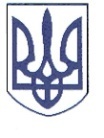 ПОЛТАВСЬКОЇ ОБЛАСТІРОЗПОРЯДЖЕННЯ	08 травня 2024 року                       м. Решетилівка                        	             № 110Про виплату грошової допомогина лікування онкохворим мешканцям громади, які проходять курс хіміотерапіїВідповідно до ст. 34 Закону України ,,Про місцеве самоврядування в Україні”, Порядку надання матеріальної допомоги на лікування онкохворим мешканцям громади, які проходять курс хіміотерапії, затвердженого рішенням Решетилівської міської ради восьмого скликання від 22 грудня 2023 року № 1738-42-VIIІ (42 чергова сесія), розглянувши заяви та подані документи Бибика М.П., Нестерця О.П., Сивинського В.О.ЗОБОВ’ЯЗУЮ:Відділу бухгалтерського обліку, звітності та адміністративно-господарського забезпечення виконавчого комітету міської ради (Момот Світлана) виплатити грошову допомогу на лікування кожному в розмірі 10 000,00 (десять тисяч грн 00 коп.): Бибику Миколі Петровичу, який зареєстрований та проживає за адресою: *** Полтавської області;Нестерцю Олексію Петровичу, яка зареєстрована та проживає за адресою: *** Полтавської області;Сивинському Василю Олександровичу, який зареєстрований та проживає за адресою*** Полтавської області.Секретар міської ради                                                           Тетяна МАЛИШ